Publicado en Alicante (Comunidad Valenciana) el 26/01/2023 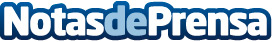 Repara tu Deuda cancela 104.731€ en Alicante (Comunidad Valenciana) con la Ley de Segunda OportunidadTenía una empresa, no funcionaba muy bien y decidió pedir un préstamo para solventar la situaciónDatos de contacto:David Guerrero655956735Nota de prensa publicada en: https://www.notasdeprensa.es/repara-tu-deuda-cancela-104-731-en-alicante Categorias: Nacional Derecho Finanzas Valencia http://www.notasdeprensa.es